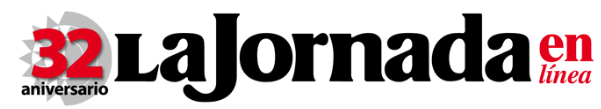 19-10-16Georgina Saldiernahttp://www.jornada.unam.mx/ultimas/2016/10/19/aparece-en-embajada-en-paris-mexicano-desaparecidoAparece en embajada en París mexicano desaparecidoCiudad de México. La Secretaría de Relaciones Exteriores (SRE) informó esta mañana que el ciudadano mexicano José Luis Zamora Valdés, quien estuvo desaparecido por varias semanas en Francia, se presentó a tramitar un pasaporte en la sección consular de la embajada de México en París.En un comunicado destacó que Zamora se encuentra en buen estado de salud y que ya está en contacto con su familia y con autoridades francesas.De conformidad con los artículos 42 de la Ley del Servicio Exterior Mexicano y 62 de su reglamento en materia de sigilo profesional y a petición expresa de la policía francesa, la SRE dijo que no se revelará información de los lugares en los que estuvo José Luis Zamora y sus actividades durante el tiempo de su desaparición, ya que forman parte de la investigación correspondiente.También señaló que a partir de ahora, toda la información relacionada con José Luis Zamora será responsabilidad de él mismo o de quien designe.La dependencia aseguró que durante el tiempo que Zamora estuvo en calidad de desaparecido la embajada de México en París y sus consulados colaboraron con el gobierno de Francia y con la Interpol para su ubicación.